SLAC Magnetic Measurement Plan for LCLS-II Quad Corrector CQ02B (DSG-000050058)This traveler is intended to cover mechanical fiducialization and magnetic measurements of the new quadrupole corrector CQ02B magnet, which is needed to replace the flexible printed circuit board quad of the same MAD name.  It will be designated a 3.37Q1.2 type magnet.  The magnet will be installed in the LCLS-II electron gun area.  The quadrupole corrector CQ02B has a positive polarity.Receiving:The following information is to be noted upon receipt of the magnet by the SLAC MM group:Preparation:A beam direction arrow, with text “beam direction”, is to be applied to the magnet with a stickerFiducialization:There is no fiducialization for this magnet.  Alignment is to be made using a level. Magnetic Measurements:Enter URL of on-line magnetic measurements data (please modify or correct if necessary):Measure the inductance and resistance of the magnet:Determine the connection polarity (with main supply outputting positive current) which produces a “positive” field polarity for CQ02B as shown below: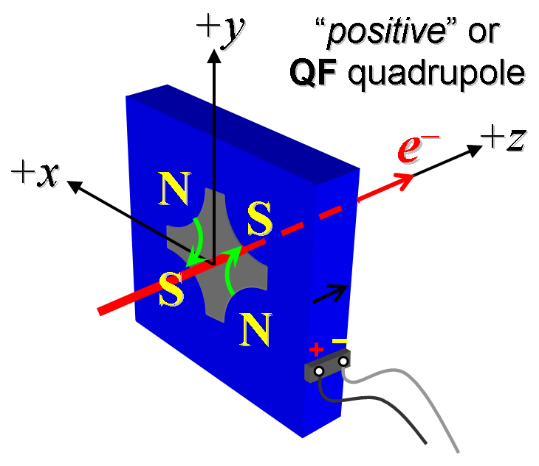 Figure 1.  The magnet CQ02B is “positive”.Mark the polarity near the magnet leads with clear “+” and “” labels as shown above.Run the magnet up to 6 A for 2 hours to warm it up (magnet coil temperature).Standardize the magnet, starting from zero go to +6 A, then go through 1 full cycle from +6 A to -6 A, finally ending at -6 A, with a flat-top pause time (at both -6 A and +6 A) of 10 seconds.  Use a linear ramp rate of 1 A/sec. Record the ramp rate used. Measure the integral gradient, Gdl, from -6 to 6 A and then from 6 A to -6 A in 1 amp steps. Measure harmonics at +/-6 A.Measure the By vs x field at the magnet center 6 A and with the power supply off.Confirm the pole-tip field using a Hall probe at the surface of the inside ring, at an excitation current of 6 A.Upon completion of tests, email URL of on-line data to Mark Woodley. Mark Woodley will determine if the magnet is accepted.  Upon acceptance of magnet, analysis data will be placed in on-line data folder.Received by (initials):SDADate received (mm/dd/yyyy):10/12/2022SLAC barcode number:L204266Serial number on the magnet:NoneBeam-direction arrow in place (initials):SDAhttp://www-group.slac.stanford.edu/met/MagMeas/MAGDATA/LCLS-II/Quad/4266Inductance of coil (mH):58.2 µH @ 100 HzResistance of coil (Ohms):0.0522 OhmAmbient temperature in degrees C23.4 oCMagnet polarity chosen from Fig. 1 is (P):PUpper Left Coil (°C)26.0 °CAmbient temperature (°C):23.3 °CStandardization complete (initials):SDARamp type and rate used (A/sec):Linear 1 A/secFilename of  Gdl data:Strdat.ru1Filename of Harmonics data:Hardat.ru1Filename of  By vs x data at 6 amps:bhvszdat.ru3bhvszdat.ru3Filename of  By vs x data power supply off:Filename of  By vs x data power supply off:bhvszdat.ru4Hall probe pole-tip field at 6 A (mean of 4 poles):29.5 +/- 0.9 G @ 5.9995AMagnet accepted and Analysis file(s) put into on-line data folder (initials):SDAAssigned beamline location (MAD-deck name):CQ02B